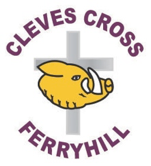 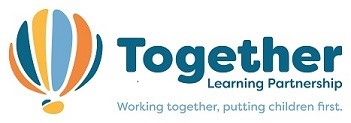 Cleves Cross Learning Trust Job Description                              CLASSROOM TEACHERTitle and Grade of PostClass Teacher Purpose of the JobTo teach pupils within the school and to carry out such other associated duties as are reasonably assigned by the head teacher.Applicable Contract Terms and DutiesThis job description is to be performed in accordance with the provisions of the School Teachers’ Pay and Conditions Document and within the range of duties set out in that document so far as relevant to the post holder’s title and salary grade.  The post is otherwise subject to the Conditions of Service for School Teachers in England and Wales (the ‘Burgundy Book’) and to locally agreed conditions of employment to the extent that they are incorporated in the post holder’s individual contract of employment.  Copies of the relevant documents are available for inspection at the school.RelationshipsThe post holder is responsible to the head teacher for his/her teaching duties and responsibilities and for teaching tasks.The post holder will be responsible for the management and supervision of the work of teaching assistants relevant to his/her responsibilities.Responsibilities of Class TeacherThe particular responsibilities attaching to the post of class teacher are as follows:To implement a range of effective teaching and learning strategies including assessment for learning, employing inclusive practices to meet the needs of all learners and ensure that excellence and enjoyment is achieved. To establish and maintain a supportive ethos which enables learners to achieve their potential through creating and managing a positive learning environment in accordance with the rules and disciplinary systems and policies of the school;	To contribute to meetings, discussions and management systems necessary to co-ordinate the work of the school as a whole; Support and implement practices and policies which encourage mutual tolerance and respect for diversity in all aspects of employment.Teacher’s signature:__________________________________Date:______________________On behalf of Director Board:Headteacher: ________________________________________Date:_______________________________